地域計画（目標地図）関係図書のご案内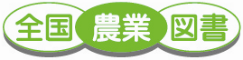 農業経営基盤強化促進法の改正内容や、地域計画（目標地図）の作成や農地集約化に向けた地域での話し合いに役立つ図書のご案内です。（価格は税込・送料別  2023年２月時点）。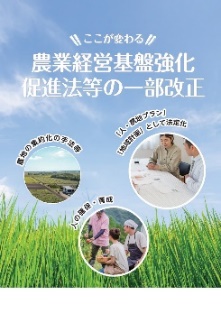 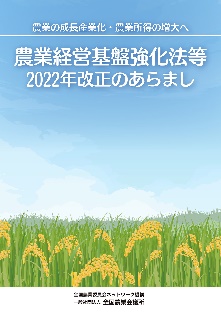 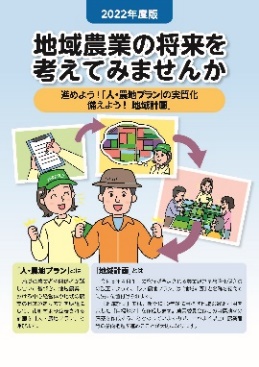 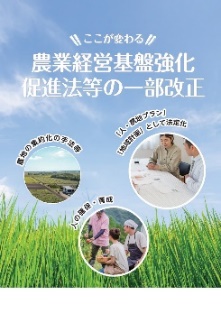 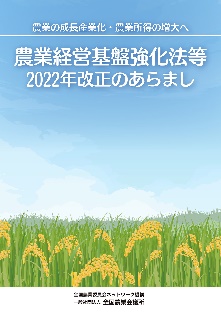 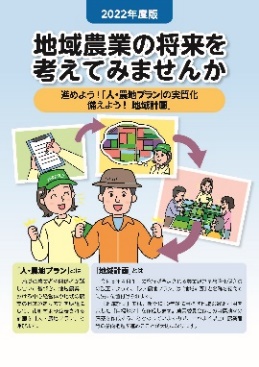 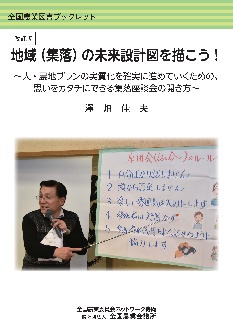 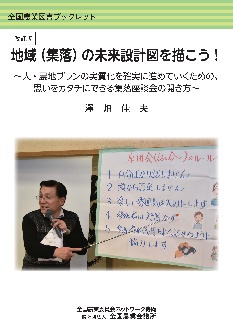 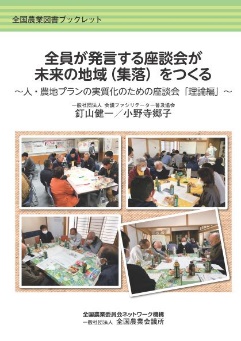 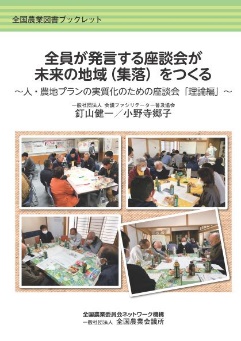 発行 全国農業委員会ネットワーク機構 〒102-0084 東京都千代田区二番町9-8 中央労働基準協会ビル一般社団法人　全国農業会議所            TEL 03-6910-1131  https://www.nca.or.jp/tosho/お申し込みは　お住まいの都道府県の農業会議へ申込書住所：〒住所：〒住所：〒住所：〒申込書名称：名称：名称：名称：申込書電話番号：　　　　（　　　）電話番号：　　　　（　　　）担当者：　　担当者：　　申込書コード： R02-30図書名：【改訂版】地域（集落）の未来設計図を描こう！図書名：【改訂版】地域（集落）の未来設計図を描こう！部数：　　部申込書コード： R02-31図書名：全員が発言する座談会が未来の地域（集落）をつくる図書名：全員が発言する座談会が未来の地域（集落）をつくる部数：　　部申込書コード： R04-13図書名：2022年度版 地域農業の将来を考えてみませんか図書名：2022年度版 地域農業の将来を考えてみませんか部数：　　部申込書コード： R04-30図書名：ここが変わる 農業経営基盤強化促進法等の一部改正図書名：ここが変わる 農業経営基盤強化促進法等の一部改正部数：　　部申込書コード： R04-31図書名：農業経営基盤強化法等 2022年改正のあらまし図書名：農業経営基盤強化法等 2022年改正のあらまし部数：　　部通信欄：通信欄：通信欄：通信欄：通信欄：